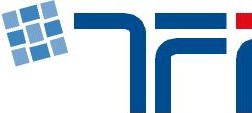 ÜbereinstimmungsbestätigungÜbereinstimmungsbestätigung	Conformity attestation	Conformity attestationHiermit wird bestätigt, dass das nachfolgend genannte Sportbodensystem fachgerecht und unter Einhaltung der Vorgaben der Zertifizierung 
TÜV PROFiCERT-product Interior sowie der Einbauanleitung erstellt wurde.Hiermit wird bestätigt, dass das nachfolgend genannte Sportbodensystem fachgerecht und unter Einhaltung der Vorgaben der Zertifizierung 
TÜV PROFiCERT-product Interior sowie der Einbauanleitung erstellt wurde.This is to certify that the following sports floor system was created professionally and in compliance with the requirements of the certification 
TÜV PROFiCERT-product Interior as well as 
the installation instructions.This is to certify that the following sports floor system was created professionally and in compliance with the requirements of the certification 
TÜV PROFiCERT-product Interior as well as 
the installation instructions.Diese Erklärung wird abgegeben für:Diese Erklärung wird abgegeben für:This declaration refers to:This declaration refers to:Bauvorhaben / FlächeBauvorhaben / FlächeConstruction project / sports floor areaConstruction project / sports floor areaSportbodensystemSportbodensystemSports floor systemSports floor systemZertifikatsnummer Zertifikatsnummer No. of certificate No. of certificate TÜV PROFiCERT-product Interior 70 710      TÜV PROFiCERT-product Interior 70 710      TÜV PROFiCERT-product Interior 70 710      Unternehmen, das das Sportbodensystem eingebaut hat:Unternehmen, das das Sportbodensystem eingebaut hat:Company that has installed the sports floor system:Company that has installed the sports floor system:Einbauanleitung (Name, Revisionsstand):Einbauanleitung (Name, Revisionsstand):Installation guide (name, revision)Installation guide (name, revision)Anlagen:Anlagen:Annex:Annex:Lieferscheine, zugehörig zu o.g. BauvorhabenLieferscheine, zugehörig zu o.g. BauvorhabenDelivery notes, belonging to the construction project mentioned aboveDelivery notes, belonging to the construction project mentioned abovePrüfbericht Sportfunktioneller EigenschaftenPrüfbericht Sportfunktioneller EigenschaftenTest report sport-functional object inspection Test report sport-functional object inspection oder Verzichtserklärung Bauherr (Form_451)oder Verzichtserklärung Bauherr (Form_451)or waiver declaration of builder (form_451)or waiver declaration of builder (form_451)oder Fläche des Sportbodens ≤ 250 m²oder Fläche des Sportbodens ≤ 250 m²or sports floor area ≤ 250 m²or sports floor area ≤ 250 m²Datum, Stempel und Unterschrift des Sportbodenhersteller 
Datum, Stempel und Unterschrift des Sportbodenhersteller 
Date, stamp and signature of the sports floor manufacturerDate, stamp and signature of the sports floor manufacturer